June Intensive Revision 2015MCQ – Chapter 5 – The Role of Government in an EconomyPart A – Aims of Government; Fiscal, Monetary and Supply-side Policies  Q1. Which aim of government policy is most likely to be achieved by in an increase in interest rates? Economic growthGreater equality of incomeFull employmentPrice stability (        )Q2. To raise economic growth, a government reduces the rate of interest, lowers the exchange rate, cuts sales tax and increases the national minimum wage. Which change is a fiscal policy measure?The cut in sales taxThe increase in the national minimum wageThe lowering of the country’s exchange rateThe reduction in the rate of interest 						 (        )Q3. In 2010, the Greek Government proposed the introduction of a restrictive fiscal policy to reduce its budget deficit. What does this mean the government was most likely to do?Increase exportsIncrease interest ratesIncrease its spendingIncrease taxes (        )Q4. What is not a main economic government objective?A balance of payments deficitEconomic growthFull employmentPrice stability 	 (        )Q5. A government decides to reduce income tax. Which aims of government policy would this help to achieve?A smaller balance of payments deficit and lower inflationA smaller balance of payments deficit and more economic growthLower unemployment and lower inflationLower unemployment and more economic growth(        )Q6. What might a government decrease if it wishes to slow down the rate of growth in an economy?Expenditure on defenceGoods and services (value added) taxInterest ratesThe rate of income tax 								 (       )Q7. Why might policies to promote economic growth result in inflation?They increase competitionThey increase savingThey increase spendingThey increase unemployment (        )Q8. What is most likely to conflict with a government’s aim of price stability?Higher direct tax ratesHigher government spending Higher interest ratesHigher unemployment 								 (        )Q9. A government policy results in an increase in government spending and a fall in the market price of a good. What is the government policy?The application of an indirect tax to a luxury goodThe introduction of a subsidy to wheat farmersThe privatisation of health servicesThe setting of a minimum price for milk (        )Q10. In trying to achieve one of its aims of a government may make it difficult to achieve another aim. What is an example of this conflict?Achieving a more even distribution of income may prevent a rise in the average standard of living.Achieving an increase in economic growth may prevent full employment.Achieving full employment may prevent stable prices.Achieving steady prices may prevent a current account surplus on the balance of payments. 								 (        )Part B – Taxation  Q1. A country has a proportional system of taxation. A person pays $500 tax when earnings are $5000. How much tax will be paid if earnings rise to $12 000?$120$500$1200$7500					 (       )Q2. A government wishes to stimulate economic recovery. Which action will assist this?Decreasing government investmentDecreasing income taxIncreasing indirect taxationIncreasing interest rates						 (       )Q3. Which type of tax is a sales tax (VAT)?A direct taxAn indirect taxA progressive taxA proportional tax						 (        )Q4. A tax on which of the following is usually progressive and is paid by a large number of taxpayers?Company profitsGoods and servicesIncomesSales of shares(        )Q5. Which government policy would be likely to help local companies expand?Encouraging investment by foreign companiesIncreasing income taxProviding a subsidyRaising interest rates			 (        )Q6. A government decides to subsidise a major industry that is making a loss and also reduce sales tax (VAT) to increase consumer demand. Which aim would these policies be likely to help and which aim would they be likely to hinder?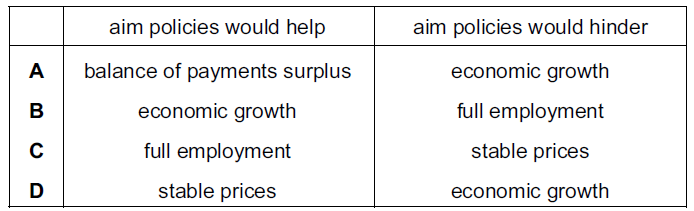  (        )Q7. Direct taxes can be used to place the burden of tax on sellers not buyers.protect domestic industries from foreign competition.raise revenue without affecting the number of hours employees work.redistribute incomes from rich to poor.						 (       )Q8. Brazil is a highly taxed economy. Some Brazilian economists have suggested that if the government were to cut tax rates, the government would actually receive more tax revenue. Why may cutting taxes increase revenue?It may encourage emigration.It may increase the tax burden.It may lead to a fall in investment.It may reduce tax evasion.						 (        )Q9. In September 2008, the Chinese government increased the sales tax on cars with large engines whilst it reduced the sales tax on cars with small engines. Most cars in China with large engines are imported whilst most cars with small engines are home produced.Which effects would the changes in sales tax be expected to have on China’s trade surplus and the demand for home produced cars?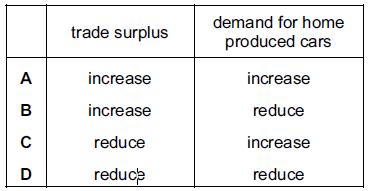 (        )Q10. A government decreased the tax on all goods imported into the country. What is the most likely result of this?A decrease in domestic productionAn increase in economic growthAn increase in exportsAn improvement in the balance of trade in goods 				 (        )Q11. In 2003 in the UK, income tax raised £110 billion at a cost of 1.4 pence per £1 raised. Company tax raised £21.1 billion at a cost of 1.2 pence per £1 raised. What can be concluded from comparing this information on the two taxes?Company tax was the more productive taxCompany tax caused less tax avoidanceIncome tax was the more progressive taxIncome tax was less economical to collect(        )Q12. The diagram shows the price per litre paid for petrol in four countries in a year. The amount of tax included in that price is shown by the shaded area. If there was no tax on petrol, which country would have the highest petrol price?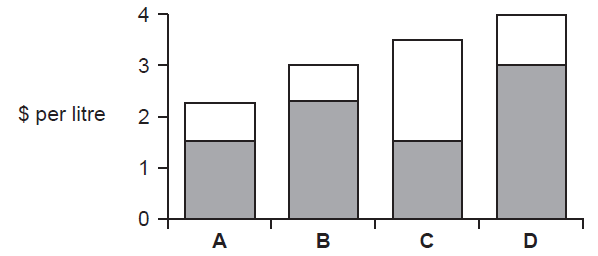 (        )Q13. What is meant by a regressive indirect tax?A tax on income that falls more heavily on the poorA tax on income that falls more heavily on the richA tax on spending that falls more heavily on the poorA tax on spending that falls more heavily on the rich 			(        )Q14. What is most likely to happen if a regressive tax replaces a progressive tax?The amount of tax paid by richer people increasesIncomes before tax become less equalThe majority of people continue to pay the same taxThe amount of tax paid by poor people increases						 (        )Q15. A government decides to reduce income tax. Which aims of government policy would this help to achieve? A smaller balance of payments deficit and lower inflationA smaller balance of payments deficit and more economic growth Lower unemployment and lower inflationLower unemployment and more economic growth 						 (        )Q16. What is meant by the incidence of a tax?How the revenue raised by the tax is spentHow the tax is collectedWhy the tax is imposedWhere the burden of the tax is finally felt						 (        )Q17. The graph shows the percentage of tax taken from different levels of income by four different taxes. Which illustrates a regressive tax?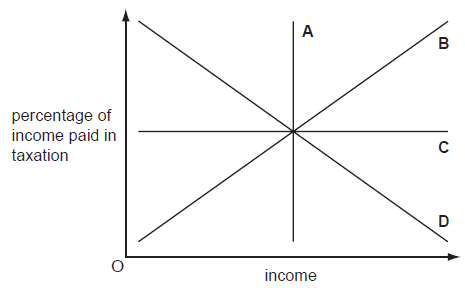 (        )Q18. The government of Kenya wishes to help people with very low incomes. Which policy would achieve this?Increasing housing subsidiesIncreasing income taxIncreasing indirect taxationIncreasing inheritance tax		 (        )Q19. Which statement describes a progressive tax?A tax that increases government income over timeA tax that places an increasing burden on the poorA tax that rises in line with the rate of inflationA tax that has a higher rate as income rises					(        )Q20. The government puts a $2.00 tax on each $8.00 video tape sold. As a result, the price of a video tape rises from $8.00 to $8.50. What can be concluded from this?The demand for video tapes is price inelastic.The government will receive only 25 % of its expected tax revenue.The incidence of the tax will fall mainly on the producer.The tax is progressive.						 (        )Q21. In a country where the government pays the unemployed a small weekly income, there is a reduction in consumer expenditure and, as a result, unemployment increases. What will be the effect on tax revenue of the government and on government expenditure?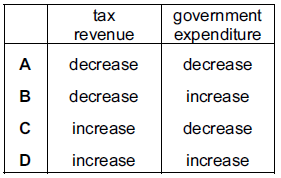 (        )Q22. Which is a description of indirect taxes?They are easy to avoid and deter effort.They are levied on income and cause inflation.They are levied on spending and are regressive.They are progressive and discourage consumption.		 (        )Q23. In a country, income tax is charged at $50 on an income of $500. Compared with this, which of the following would indicate that the income tax scale was progressive?$150 tax on $2000 income$300 tax on $3000 income$450 tax on $4000 income$480 tax on $5000 income							 (        )Q24. What describes a regressive tax?It is paid by a higher proportion of high income earnersIt is paid by a higher proportion of low income earnersIt takes a higher proportion from high incomesIt takes a higher proportion from low incomes 						 (         )Q25. The table shows the tax paid at different levels of income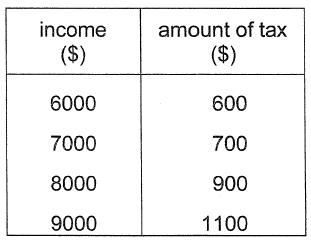 Which describes this tax?Progressive at all levels of incomeProportional at all levels of incomeProportional at lower incomes, progressive at higher incomesProportional at lower incomes, regressive at higher incomes		(        )